A SzámítógépépítőMúzeumi témanap Simonyi Endréről és az első otthoni számítógépekrőlEgy honfitársunk, aki elhozta a mikroszámítógépek mozgalmát Amerikából! Május 28-án, délelőtt 11 órától 15 óráig mindenkit várunk a Neumann Társaság Informatika Történeti Kiállításába, a szegedi Szent-Györgyi Albert Agorába! A témanapon az amerikai Homebrew Computer Clubot Magyarországon meghonosító PC-úttörőről, Simonyi Endréről és a magyar HCC számítógépépítő klubról emlékezünk meg.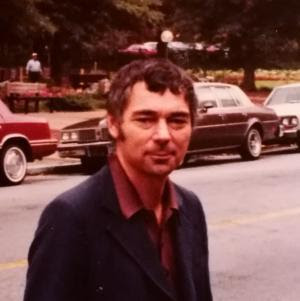 A témanapon Magyarország legnagyobb, több mint ezer négyzetméteres informatikai kiállítása új műtárgyakkal egészül ki a közelmúlt egyik legnépszerűbb informatikai szakembere, Simonyi Endre hagyatékából. Tárlatvezetésekkel, kipróbálható retro videojátékokkal is várjuk a látogatókat!Programok11 órától 13 óráig előadások:„Építsünk számítógépet!” – Simonyi Endre forradalma. Képes Gábor (NJSZT, Kemény János-díjas) előadása.A család nevében Simonyi András mesél a számítógépgururól.Kerekasztalbeszélgetés: Rétallér István, a HCC egykori titkára és a HCC egykori tagjai mesélnek az első házi számítógépek építéséről Képes Gábor moderálásában. Várjuk egykori HCC-tagok jelentkezését!13 órátólVitrinavató: az új emléksarok bemutatása. Simonyi Endre személyes emlékei, dokumentumai mellett saját tervezésű számítógépének jelenlegi tudásunk szerinti egyetlen megmaradt darabja (memóriakártya, építette: Büki Péter) és Rétallér István aktatáskába épített TRS-80 klón számítógépe is látható lesz.13:30-tól 15 óráig tárlatvezetések:Az első magyar otthoni számítógépek. Többek között az ABC-80, Homelab, Aircomp, Brailab, Primo, HT, TVC számítógépek bemutatása. Házigazda: Képes GáborAbakusztól az okostelefonig. Az ITK állandó kiállítása és a Telefónia kiállítás. Házigazda: Kónya OrsolyaKipróbálható Commodore-64, Nintendo és más kultikus videojátékok, számítógépek.A témanap az ITK-ba váltott normál belépővel látogatható: Szent-Györgyi Albert Agóra - Jegyárak (agoraszeged.hu) További információk a kiállításról: A jövő múltja | Megőrizni a múlt értékeit, alkalmazkodni a jelenhez, befolyásolni a jövőt. (ajovomultja.hu)  További információk Simonyi Endréről: Simonyi Endre - ITF, NJSZT Informatikatörténeti Fórum , Képes Gábor: Építsünk számítógépet! - Óbudai Anziksz (obudaianziksz.hu)